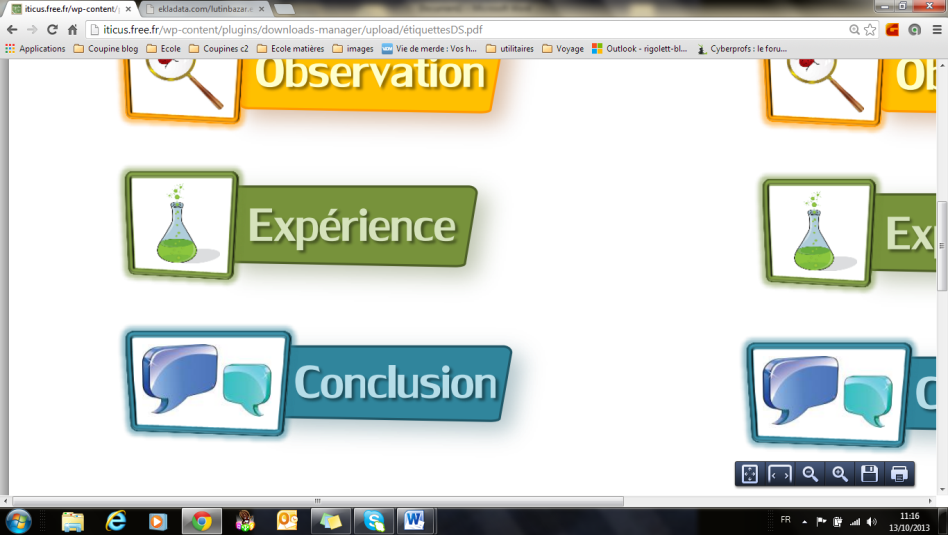 Une graine est-elle vivante ?1. Qu’est-ce qu’un être vivant ?Le$ CE1 ont appri$ l’année dernière qu’un être vivant est capable de :- Naitre et mourir- Grandir- Se reproduire- Se nourrir (alimentation et respiration)Grâce à ce$ information$, nou$ avon$ pu chercher si une graine de lentille est un être vivant selon la démarche scientifique.2. Les observations et la rechercheNous avon$ observé une graine de lentille ouverte et recherché dans une encyclopédie le nom de$ différente$ partie$ :Schéma d’une graine de lentille ouverte3- L’expérienceNous avon$ ensuite fait une expérience pour savoir si une lentille est un être vivant. Nou$ avon$ planté dan$ de la terre de$ lentille$ et de$ pâte$ et nou$ avon$ arrosé pour voir ce qui se passait :Jour 1 		  Jour 2			Jour 4		Jour 6Nou$ pouvon$ donc conclure que le$ graine$ de lentille$ sont capable$ de grandir, contrairement aux pâte$. Le$ pâte$ ne sont pa$ vivante$.Nou$ devon$ encore vérifier que le$ lentille$ sont capable$ de se nourrir, de se reproduire et mourir pour conclure que ce sont de$ être$ vivant$.De$ image$ de notre expérience :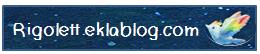 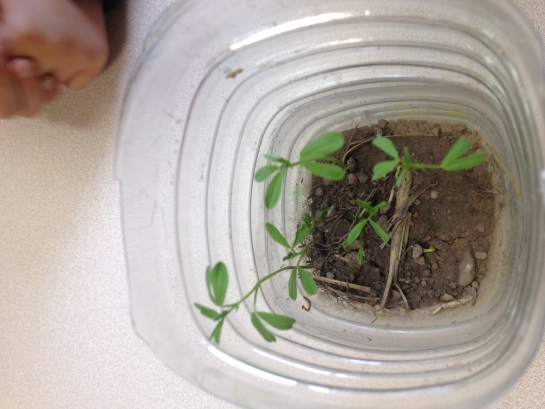 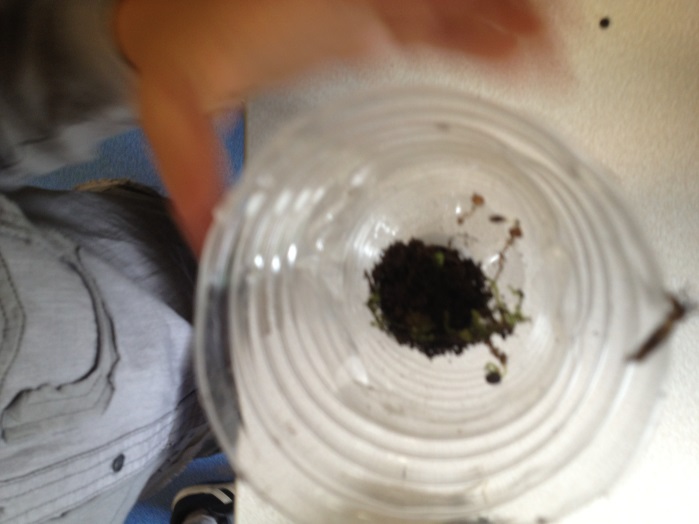 